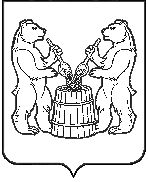 АДМИНИСТРАЦИЯ  МУНИЦИПАЛЬНОГО ОБРАЗОВАНИЯ «УСТЬЯНСКИЙ МУНИЦИПАЛЬНЫЙ РАЙОН»  АРХАНГЕЛЬСКОЙ  ОБЛАСТИПОСТАНОВЛЕНИЕот 22 мая   2018 года    № 607р.п. ОктябрьскийВ соответствии с Федеральным законом от 21.12.1994 года № 68-ФЗ «О защите населения и территорий от чрезвычайных ситуаций природного и техногенного характера», п.2.3 приказа МЧС России от 08.07.2004 года № 329 «Об утверждении критериев информации о чрезвычайных ситуациях»,  Протокола Комиссии по чрезвычайным ситуациям и пожарной безопасности муниципального образования «Устьянский муниципальный район» от 22 мая 2018 года № 8,  администрация муниципального образования «Устьянский муниципальный район»ПОСТАНОВЛЯЕТ:1. Ввести с 16 часов 00 минут 22 мая 2018 года режим «Чрезвычайная ситуация» на территории  муниципального образования «Устьянский муниципальный район».2. Установить на территории муниципального образования «Устьянский муниципальный район» муниципальный уровень реагирования.3. Настоящее постановление подлежит размещению на официальном  сайте администрации МО «Устьянский муниципальный район» и муниципальном вестнике «Устьяны»4.  Контроль за исполнением настоящего постановления возложить на первого заместителя главы администрации по экономике, промышленности и АПК Молчановского С.А.О введении режима чрезвычайной ситуации на территории муниципального образования «Устьянский муниципальный район»Исполняющий обязанностиглавы муниципального образования О.В. Мемнонова